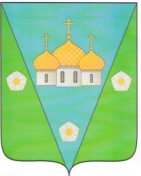 АДМИНИСТРАЦИЯ МУНИЦИПАЛЬНОГО ОБРАЗОВАНИЯ«ЗАОСТРОВСКОЕ»РАСПОРЯЖЕНИЕ 08  декабря 2022 г.                                                                                                   №  143д. Большое АнисимовоО проведении аукциона в электронной форме на право заключения договора аренды                В соответствии со статьей 17.1 и главой V Федерального закона от 26.07.2006 г. №135 –ФЗ «О защите конкуренции», провести аукцион в электронной форме на право заключения договора аренды муниципального имущества, включенного в Перечень муниципального имущества, предназначенного для передачи во владение и (или) пользование субъектам малого и среднего предпринимательства и организациям, образующим инфраструктуру поддержки малого и среднего предпринимательства муниципального образования «Заостровское»:              Лот №1 – Нежилые помещения в здании котельной, общей площадью 711 кв.м. (кадастровый 29:16:202601:166), расположенной по адресу: Архангельская область, Приморский район, д. Большое Анисимово, ул. 60 лет Октября, д. 15             1. Аукцион провести в соответствии с Приказом ФАС России от 10.02.2010 г. №67, устанавливающим порядок проведения торгов на право заключения договора аренды.        2. Администрации сельского поселения «Заостровское» Приморского муниципального района Архангельской области совершить все необходимые действия, связанные с организацией и проведением аукциона.Глава муниципального образования                                                        Алимов А.К.Приложение № 1к Распоряжению главы муниципального образования «Заостровское» №  143  от 08.12.2022 г.Комиссия для проведения электронного аукциона.Председатель комиссии: Алимов Александр Киямович - глава муниципального образования «Заостровское»Заместитель председателя Гаврыш Оксана Олеговна ‒ заместитель главы местной администрации.Члены комиссии: Горулева Анна Вячеславовна ‒ заместителю главы главному бухгалтеру местной администрации;Евсеев Александр Владиславович ‒ консультант-юрист местной администрации;Смолина Галина Витальевна ‒ руководитель муниципального казённого учреждения муниципального образования «Заостровское» «Заостровский обслуживающий центр»;Функции секретаря возложить на Гаврыш Оксану Олеговну.